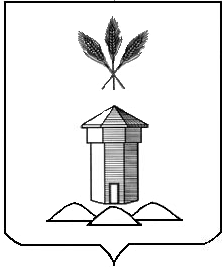 Администрация Бабушкинского муниципального округа Вологодской областиПОСТАНОВЛЕНИЕ23.04.2024 года                                                                                       № 290с.им. БабушкинаО внесении изменений в постановление администрации Бабушкинского муниципального округа от 07.03.2023 года № 230 «Об утверждении состава и положения об антинаркотической комиссии Бабушкинского муниципального округа Вологодской области»В связи с кадровыми изменениями, руководствуясь Уставом Бабушкинского муниципального  округа Вологодской области, ПОСТАНОВЛЯЮ:1.   Внести изменения в состав антинаркотической комиссии Бабушкинского муниципального округа Вологодской области, изложив его в новой редакции, согласно приложению № 1 к настоящему постановлению.2. Настоящее постановление подлежит официальному опубликованию в средствах массовой информации и размещению на официальном сайте Бабушкинского муниципального округа в информационно-телекоммуникационной сети «Интернет», вступает в силу со дня его опубликования. 3.  Контроль за исполнением постановления оставляю за собой.Глава округа                                                                                      Т.С. Жирохова